MSc EWEM-OE: Semester 1 (DTU)Compulsory courses (25 ECTS)Elective courses: choose one out of three (5 ECTS)MSc EWEM-OE: Semester 2 (TU DELFT)Compulsory courses (18 ECTS)Ethics and Engineering: Choose 1 out of 2 (3 ECTS)Elective courses (min. 9 ECTS)MSc EWEM-OE: Semester 3 (NTNU)Compulsory courses: choose one out of two (15 ECTS)Elective courses (min. 15 ECTS)Elective courses: use this space for any additional (free) electives or free specialisation.MSc EWEM-OE: Semester 4Compulsory coursesAlterations to standard M.Sc. programmePlease indicate any deviation from the standard M.Sc. programme here by filling in the courses to be added or deleted. Please note that every course added or deleted must be authorised (= signed off) by the Track Coordinator.Courses to be addedCourses to be deleted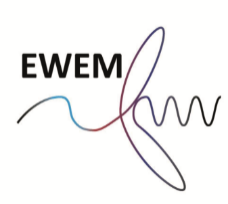 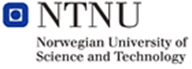 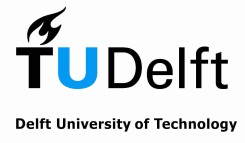 Master Track Study PlanOffshore EngineeringEuropean Wind Energy Master (EWEM)Name:Student number TU Delft:Student number NTNU:      (leave open if unknown)Student e-mailCodeCourseCredits41111 (DTU)	 Hydrodynamics 2 				546300 (DTU)Wind Turbine Technology and Aerodynamics1046211 (DTU)Offshore Wind Energy	10CodeCourseCredits46100 (DTU)Introduction to micrometeorology for wind energy546500 (DTU)Probabilistic methods in wind energy511464 (DTU)Advanced Soil Mechanics5CodeCourseCreditsOE44076Offshore Renewable Energy (quarter 3)6OE44097Offshore Support Structures (quarter 3)6OE44100Floating Structures and Offshore Moorings (quarter 4)6CodeCourseCreditsWM0320TUEthics and Engineering (quarter 3)3WM0349WBPhilosophy of Engineering Science and Design (quarter 4)3CodeCourseCreditsOE44030Offshore Geotechnical Engineering (quarter 3)4OE44085Fatigue Strength of Marine Structures (quarter 3)5OE44050CFD for Offshore and Dredging Engineering  (quarter 4)3OE44105Marine Pipelines  (quarter 4)4OE44090Introduction to Computational Dynamics of Offshore Structures  (quarter 4)4OE44110Subsea Engineering  (quarter 4)4MT44000Mechatronics in MT  (quarter 4)5CodeCourseCreditsTMR4590Wind Turbine Energy - Offshore Engineering, Specialization Project15TBM4501Civil and Environmental Engineering, Specialization Project15CodeCourseCreditsTMR4190Finite Element Methods in Structural Analysis7.5TMR4215Sea Loads7.5TMR4305Advanced Analysis of Marine Structures	7.5TMR4505Marine Structures, Specialization Course	7.5TMR4525Marine Hydrodynamics, Specialization Course7.5TMR4235Stochastic Theory of Sealoads	7.5TMR4200Fatigue and Fracture of Marine Structures	7.5TBA4116 Geotechnical Engineering, Advanced Course  7.5TMM4195Fatigue Design7.5AT-327Arctic Offshore Engineering10Additional electivesCodeCourseCreditsCodeCourseCreditsOE54030EWEMEWEM MSc Thesis (TU Delft)30TMR5950Wind Turbine Energy – Offshore Engineering, Master Thesis30TBM4900Master’s Thesis in Civil and Environmental Engineering30CodeCourseCreditsAuthorisationCodeCourseCreditsAuthorisationThe student hereby agrees with the schedule of courses as listed above and agrees that the schedule can be completed within a reasonable period of study:The NTNU track coordinator hereby agrees with the schedule of courses as listed above and agrees that the schedule can be completed within a reasonable period of study:The TU Delft track coordinator hereby agrees with the schedule of courses as listed above and agrees that the schedule can be completed within a reasonable period of study:Name:      Date:      Signature: Name:      Date:      Signature: Name:      Date:      Signature: 